						  				Proc ref no:	PTD-03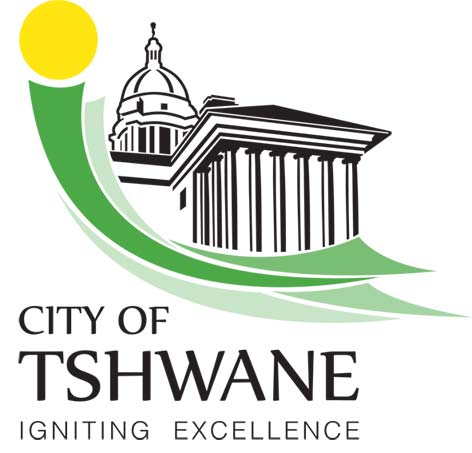 CERTIFICATE OF COMPLIANCEON COMPLETION OF CONSTRUCTIONfor the issue of Section 82 / 16(10) CertificateRoads and Stormwater Services for Private Township DevelopmentCERTIFICATE OF COMPLIANCEON COMPLETION OF CONSTRUCTIONfor the issue of Section 82 / 16(10) CertificateRoads and Stormwater Services for Private Township DevelopmentCERTIFICATE OF COMPLIANCEON COMPLETION OF CONSTRUCTIONfor the issue of Section 82 / 16(10) CertificateRoads and Stormwater Services for Private Township DevelopmentCERTIFICATE OF COMPLIANCEON COMPLETION OF CONSTRUCTIONfor the issue of Section 82 / 16(10) CertificateRoads and Stormwater Services for Private Township DevelopmentNAME OF TOWNSHIPNAME OF DEVELOPERNAME OF CONSULTING ENGINEER’S FIRMIT IS HEREBY CERTIFIED:THAT THE DEVELOPER HAS FULFILLED ALL HIS OBLIGATIONS IN TERMS OF CONDITIONS OF THE AGREEMENT FOR THE PROVISION OF ROADS AND STORMWATER SERVICES THAT THE FOLLOWING DOCUMENTS SUBMITTED BY ENGINEER ARE COMPLETE AND IN ORDER:IT IS HEREBY CERTIFIED:THAT THE DEVELOPER HAS FULFILLED ALL HIS OBLIGATIONS IN TERMS OF CONDITIONS OF THE AGREEMENT FOR THE PROVISION OF ROADS AND STORMWATER SERVICES THAT THE FOLLOWING DOCUMENTS SUBMITTED BY ENGINEER ARE COMPLETE AND IN ORDER:IT IS HEREBY CERTIFIED:THAT THE DEVELOPER HAS FULFILLED ALL HIS OBLIGATIONS IN TERMS OF CONDITIONS OF THE AGREEMENT FOR THE PROVISION OF ROADS AND STORMWATER SERVICES THAT THE FOLLOWING DOCUMENTS SUBMITTED BY ENGINEER ARE COMPLETE AND IN ORDER:IT IS HEREBY CERTIFIED:THAT THE DEVELOPER HAS FULFILLED ALL HIS OBLIGATIONS IN TERMS OF CONDITIONS OF THE AGREEMENT FOR THE PROVISION OF ROADS AND STORMWATER SERVICES THAT THE FOLLOWING DOCUMENTS SUBMITTED BY ENGINEER ARE COMPLETE AND IN ORDER:IT IS HEREBY CERTIFIED:THAT THE DEVELOPER HAS FULFILLED ALL HIS OBLIGATIONS IN TERMS OF CONDITIONS OF THE AGREEMENT FOR THE PROVISION OF ROADS AND STORMWATER SERVICES THAT THE FOLLOWING DOCUMENTS SUBMITTED BY ENGINEER ARE COMPLETE AND IN ORDER:Confirmation letter from consulting firm; Accepting professional liability for the works., certification of the total construction cost of the roads and stormwater infrastructure that reverts to the City of Tshwane and private infrastructure, and confirming amounts for maintenance and performance guarantees. Proof of Professional Liability insurance policy in good standing.Wayleave Certificate of Completion and Completion Certificate* signed by relevant stakeholders.Copy of original Services agreement (Signed by the Developer, the Roads and Transport Department, and the Group Legal Services Department)Roads and stormwater data sheet *Consultants Evidence Letter Quality control Report; (Must include a summary of results and copies of all Lab test results must be compiled in chronological sequence.)As built drawings: Paper print and electronic format on CD for approval, once approved, final hardcopy on film and final electronic format (dwg & dxf) on CD. Certification of compliance from Sub-Section Infrastructure Technical Information must be obtained.Completion payment certificate (Including Schedule of Quantities) reflecting the final value of the works completed by the contractorProof of registration of any servitude in the title deeds*As per pro forma document of City of TshwaneConfirmation letter from consulting firm; Accepting professional liability for the works., certification of the total construction cost of the roads and stormwater infrastructure that reverts to the City of Tshwane and private infrastructure, and confirming amounts for maintenance and performance guarantees. Proof of Professional Liability insurance policy in good standing.Wayleave Certificate of Completion and Completion Certificate* signed by relevant stakeholders.Copy of original Services agreement (Signed by the Developer, the Roads and Transport Department, and the Group Legal Services Department)Roads and stormwater data sheet *Consultants Evidence Letter Quality control Report; (Must include a summary of results and copies of all Lab test results must be compiled in chronological sequence.)As built drawings: Paper print and electronic format on CD for approval, once approved, final hardcopy on film and final electronic format (dwg & dxf) on CD. Certification of compliance from Sub-Section Infrastructure Technical Information must be obtained.Completion payment certificate (Including Schedule of Quantities) reflecting the final value of the works completed by the contractorProof of registration of any servitude in the title deeds*As per pro forma document of City of TshwaneConfirmation letter from consulting firm; Accepting professional liability for the works., certification of the total construction cost of the roads and stormwater infrastructure that reverts to the City of Tshwane and private infrastructure, and confirming amounts for maintenance and performance guarantees. Proof of Professional Liability insurance policy in good standing.Wayleave Certificate of Completion and Completion Certificate* signed by relevant stakeholders.Copy of original Services agreement (Signed by the Developer, the Roads and Transport Department, and the Group Legal Services Department)Roads and stormwater data sheet *Consultants Evidence Letter Quality control Report; (Must include a summary of results and copies of all Lab test results must be compiled in chronological sequence.)As built drawings: Paper print and electronic format on CD for approval, once approved, final hardcopy on film and final electronic format (dwg & dxf) on CD. Certification of compliance from Sub-Section Infrastructure Technical Information must be obtained.Completion payment certificate (Including Schedule of Quantities) reflecting the final value of the works completed by the contractorProof of registration of any servitude in the title deeds*As per pro forma document of City of TshwaneConfirmation letter from consulting firm; Accepting professional liability for the works., certification of the total construction cost of the roads and stormwater infrastructure that reverts to the City of Tshwane and private infrastructure, and confirming amounts for maintenance and performance guarantees. Proof of Professional Liability insurance policy in good standing.Wayleave Certificate of Completion and Completion Certificate* signed by relevant stakeholders.Copy of original Services agreement (Signed by the Developer, the Roads and Transport Department, and the Group Legal Services Department)Roads and stormwater data sheet *Consultants Evidence Letter Quality control Report; (Must include a summary of results and copies of all Lab test results must be compiled in chronological sequence.)As built drawings: Paper print and electronic format on CD for approval, once approved, final hardcopy on film and final electronic format (dwg & dxf) on CD. Certification of compliance from Sub-Section Infrastructure Technical Information must be obtained.Completion payment certificate (Including Schedule of Quantities) reflecting the final value of the works completed by the contractorProof of registration of any servitude in the title deeds*As per pro forma document of City of TshwaneConfirmation letter from consulting firm; Accepting professional liability for the works., certification of the total construction cost of the roads and stormwater infrastructure that reverts to the City of Tshwane and private infrastructure, and confirming amounts for maintenance and performance guarantees. Proof of Professional Liability insurance policy in good standing.Wayleave Certificate of Completion and Completion Certificate* signed by relevant stakeholders.Copy of original Services agreement (Signed by the Developer, the Roads and Transport Department, and the Group Legal Services Department)Roads and stormwater data sheet *Consultants Evidence Letter Quality control Report; (Must include a summary of results and copies of all Lab test results must be compiled in chronological sequence.)As built drawings: Paper print and electronic format on CD for approval, once approved, final hardcopy on film and final electronic format (dwg & dxf) on CD. Certification of compliance from Sub-Section Infrastructure Technical Information must be obtained.Completion payment certificate (Including Schedule of Quantities) reflecting the final value of the works completed by the contractorProof of registration of any servitude in the title deeds*As per pro forma document of City of TshwaneConfirmation letter from consulting firm; Accepting professional liability for the works., certification of the total construction cost of the roads and stormwater infrastructure that reverts to the City of Tshwane and private infrastructure, and confirming amounts for maintenance and performance guarantees. Proof of Professional Liability insurance policy in good standing.Wayleave Certificate of Completion and Completion Certificate* signed by relevant stakeholders.Copy of original Services agreement (Signed by the Developer, the Roads and Transport Department, and the Group Legal Services Department)Roads and stormwater data sheet *Consultants Evidence Letter Quality control Report; (Must include a summary of results and copies of all Lab test results must be compiled in chronological sequence.)As built drawings: Paper print and electronic format on CD for approval, once approved, final hardcopy on film and final electronic format (dwg & dxf) on CD. Certification of compliance from Sub-Section Infrastructure Technical Information must be obtained.Completion payment certificate (Including Schedule of Quantities) reflecting the final value of the works completed by the contractorProof of registration of any servitude in the title deeds*As per pro forma document of City of TshwaneConfirmation letter from consulting firm; Accepting professional liability for the works., certification of the total construction cost of the roads and stormwater infrastructure that reverts to the City of Tshwane and private infrastructure, and confirming amounts for maintenance and performance guarantees. Proof of Professional Liability insurance policy in good standing.Wayleave Certificate of Completion and Completion Certificate* signed by relevant stakeholders.Copy of original Services agreement (Signed by the Developer, the Roads and Transport Department, and the Group Legal Services Department)Roads and stormwater data sheet *Consultants Evidence Letter Quality control Report; (Must include a summary of results and copies of all Lab test results must be compiled in chronological sequence.)As built drawings: Paper print and electronic format on CD for approval, once approved, final hardcopy on film and final electronic format (dwg & dxf) on CD. Certification of compliance from Sub-Section Infrastructure Technical Information must be obtained.Completion payment certificate (Including Schedule of Quantities) reflecting the final value of the works completed by the contractorProof of registration of any servitude in the title deeds*As per pro forma document of City of TshwaneConfirmation letter from consulting firm; Accepting professional liability for the works., certification of the total construction cost of the roads and stormwater infrastructure that reverts to the City of Tshwane and private infrastructure, and confirming amounts for maintenance and performance guarantees. Proof of Professional Liability insurance policy in good standing.Wayleave Certificate of Completion and Completion Certificate* signed by relevant stakeholders.Copy of original Services agreement (Signed by the Developer, the Roads and Transport Department, and the Group Legal Services Department)Roads and stormwater data sheet *Consultants Evidence Letter Quality control Report; (Must include a summary of results and copies of all Lab test results must be compiled in chronological sequence.)As built drawings: Paper print and electronic format on CD for approval, once approved, final hardcopy on film and final electronic format (dwg & dxf) on CD. Certification of compliance from Sub-Section Infrastructure Technical Information must be obtained.Completion payment certificate (Including Schedule of Quantities) reflecting the final value of the works completed by the contractorProof of registration of any servitude in the title deeds*As per pro forma document of City of TshwaneConfirmation letter from consulting firm; Accepting professional liability for the works., certification of the total construction cost of the roads and stormwater infrastructure that reverts to the City of Tshwane and private infrastructure, and confirming amounts for maintenance and performance guarantees. Proof of Professional Liability insurance policy in good standing.Wayleave Certificate of Completion and Completion Certificate* signed by relevant stakeholders.Copy of original Services agreement (Signed by the Developer, the Roads and Transport Department, and the Group Legal Services Department)Roads and stormwater data sheet *Consultants Evidence Letter Quality control Report; (Must include a summary of results and copies of all Lab test results must be compiled in chronological sequence.)As built drawings: Paper print and electronic format on CD for approval, once approved, final hardcopy on film and final electronic format (dwg & dxf) on CD. Certification of compliance from Sub-Section Infrastructure Technical Information must be obtained.Completion payment certificate (Including Schedule of Quantities) reflecting the final value of the works completed by the contractorProof of registration of any servitude in the title deeds*As per pro forma document of City of TshwaneConfirmation letter from consulting firm; Accepting professional liability for the works., certification of the total construction cost of the roads and stormwater infrastructure that reverts to the City of Tshwane and private infrastructure, and confirming amounts for maintenance and performance guarantees. Proof of Professional Liability insurance policy in good standing.Wayleave Certificate of Completion and Completion Certificate* signed by relevant stakeholders.Copy of original Services agreement (Signed by the Developer, the Roads and Transport Department, and the Group Legal Services Department)Roads and stormwater data sheet *Consultants Evidence Letter Quality control Report; (Must include a summary of results and copies of all Lab test results must be compiled in chronological sequence.)As built drawings: Paper print and electronic format on CD for approval, once approved, final hardcopy on film and final electronic format (dwg & dxf) on CD. Certification of compliance from Sub-Section Infrastructure Technical Information must be obtained.Completion payment certificate (Including Schedule of Quantities) reflecting the final value of the works completed by the contractorProof of registration of any servitude in the title deeds*As per pro forma document of City of TshwaneConfirmation letter from consulting firm; Accepting professional liability for the works., certification of the total construction cost of the roads and stormwater infrastructure that reverts to the City of Tshwane and private infrastructure, and confirming amounts for maintenance and performance guarantees. Proof of Professional Liability insurance policy in good standing.Wayleave Certificate of Completion and Completion Certificate* signed by relevant stakeholders.Copy of original Services agreement (Signed by the Developer, the Roads and Transport Department, and the Group Legal Services Department)Roads and stormwater data sheet *Consultants Evidence Letter Quality control Report; (Must include a summary of results and copies of all Lab test results must be compiled in chronological sequence.)As built drawings: Paper print and electronic format on CD for approval, once approved, final hardcopy on film and final electronic format (dwg & dxf) on CD. Certification of compliance from Sub-Section Infrastructure Technical Information must be obtained.Completion payment certificate (Including Schedule of Quantities) reflecting the final value of the works completed by the contractorProof of registration of any servitude in the title deeds*As per pro forma document of City of TshwaneConfirmation letter from consulting firm; Accepting professional liability for the works., certification of the total construction cost of the roads and stormwater infrastructure that reverts to the City of Tshwane and private infrastructure, and confirming amounts for maintenance and performance guarantees. Proof of Professional Liability insurance policy in good standing.Wayleave Certificate of Completion and Completion Certificate* signed by relevant stakeholders.Copy of original Services agreement (Signed by the Developer, the Roads and Transport Department, and the Group Legal Services Department)Roads and stormwater data sheet *Consultants Evidence Letter Quality control Report; (Must include a summary of results and copies of all Lab test results must be compiled in chronological sequence.)As built drawings: Paper print and electronic format on CD for approval, once approved, final hardcopy on film and final electronic format (dwg & dxf) on CD. Certification of compliance from Sub-Section Infrastructure Technical Information must be obtained.Completion payment certificate (Including Schedule of Quantities) reflecting the final value of the works completed by the contractorProof of registration of any servitude in the title deeds*As per pro forma document of City of TshwaneConfirmation letter from consulting firm; Accepting professional liability for the works., certification of the total construction cost of the roads and stormwater infrastructure that reverts to the City of Tshwane and private infrastructure, and confirming amounts for maintenance and performance guarantees. Proof of Professional Liability insurance policy in good standing.Wayleave Certificate of Completion and Completion Certificate* signed by relevant stakeholders.Copy of original Services agreement (Signed by the Developer, the Roads and Transport Department, and the Group Legal Services Department)Roads and stormwater data sheet *Consultants Evidence Letter Quality control Report; (Must include a summary of results and copies of all Lab test results must be compiled in chronological sequence.)As built drawings: Paper print and electronic format on CD for approval, once approved, final hardcopy on film and final electronic format (dwg & dxf) on CD. Certification of compliance from Sub-Section Infrastructure Technical Information must be obtained.Completion payment certificate (Including Schedule of Quantities) reflecting the final value of the works completed by the contractorProof of registration of any servitude in the title deeds*As per pro forma document of City of TshwaneConfirmation letter from consulting firm; Accepting professional liability for the works., certification of the total construction cost of the roads and stormwater infrastructure that reverts to the City of Tshwane and private infrastructure, and confirming amounts for maintenance and performance guarantees. Proof of Professional Liability insurance policy in good standing.Wayleave Certificate of Completion and Completion Certificate* signed by relevant stakeholders.Copy of original Services agreement (Signed by the Developer, the Roads and Transport Department, and the Group Legal Services Department)Roads and stormwater data sheet *Consultants Evidence Letter Quality control Report; (Must include a summary of results and copies of all Lab test results must be compiled in chronological sequence.)As built drawings: Paper print and electronic format on CD for approval, once approved, final hardcopy on film and final electronic format (dwg & dxf) on CD. Certification of compliance from Sub-Section Infrastructure Technical Information must be obtained.Completion payment certificate (Including Schedule of Quantities) reflecting the final value of the works completed by the contractorProof of registration of any servitude in the title deeds*As per pro forma document of City of TshwaneConfirmation letter from consulting firm; Accepting professional liability for the works., certification of the total construction cost of the roads and stormwater infrastructure that reverts to the City of Tshwane and private infrastructure, and confirming amounts for maintenance and performance guarantees. Proof of Professional Liability insurance policy in good standing.Wayleave Certificate of Completion and Completion Certificate* signed by relevant stakeholders.Copy of original Services agreement (Signed by the Developer, the Roads and Transport Department, and the Group Legal Services Department)Roads and stormwater data sheet *Consultants Evidence Letter Quality control Report; (Must include a summary of results and copies of all Lab test results must be compiled in chronological sequence.)As built drawings: Paper print and electronic format on CD for approval, once approved, final hardcopy on film and final electronic format (dwg & dxf) on CD. Certification of compliance from Sub-Section Infrastructure Technical Information must be obtained.Completion payment certificate (Including Schedule of Quantities) reflecting the final value of the works completed by the contractorProof of registration of any servitude in the title deeds*As per pro forma document of City of TshwaneConfirmation letter from consulting firm; Accepting professional liability for the works., certification of the total construction cost of the roads and stormwater infrastructure that reverts to the City of Tshwane and private infrastructure, and confirming amounts for maintenance and performance guarantees. Proof of Professional Liability insurance policy in good standing.Wayleave Certificate of Completion and Completion Certificate* signed by relevant stakeholders.Copy of original Services agreement (Signed by the Developer, the Roads and Transport Department, and the Group Legal Services Department)Roads and stormwater data sheet *Consultants Evidence Letter Quality control Report; (Must include a summary of results and copies of all Lab test results must be compiled in chronological sequence.)As built drawings: Paper print and electronic format on CD for approval, once approved, final hardcopy on film and final electronic format (dwg & dxf) on CD. Certification of compliance from Sub-Section Infrastructure Technical Information must be obtained.Completion payment certificate (Including Schedule of Quantities) reflecting the final value of the works completed by the contractorProof of registration of any servitude in the title deeds*As per pro forma document of City of TshwaneConfirmation letter from consulting firm; Accepting professional liability for the works., certification of the total construction cost of the roads and stormwater infrastructure that reverts to the City of Tshwane and private infrastructure, and confirming amounts for maintenance and performance guarantees. Proof of Professional Liability insurance policy in good standing.Wayleave Certificate of Completion and Completion Certificate* signed by relevant stakeholders.Copy of original Services agreement (Signed by the Developer, the Roads and Transport Department, and the Group Legal Services Department)Roads and stormwater data sheet *Consultants Evidence Letter Quality control Report; (Must include a summary of results and copies of all Lab test results must be compiled in chronological sequence.)As built drawings: Paper print and electronic format on CD for approval, once approved, final hardcopy on film and final electronic format (dwg & dxf) on CD. Certification of compliance from Sub-Section Infrastructure Technical Information must be obtained.Completion payment certificate (Including Schedule of Quantities) reflecting the final value of the works completed by the contractorProof of registration of any servitude in the title deeds*As per pro forma document of City of TshwaneConfirmation letter from consulting firm; Accepting professional liability for the works., certification of the total construction cost of the roads and stormwater infrastructure that reverts to the City of Tshwane and private infrastructure, and confirming amounts for maintenance and performance guarantees. Proof of Professional Liability insurance policy in good standing.Wayleave Certificate of Completion and Completion Certificate* signed by relevant stakeholders.Copy of original Services agreement (Signed by the Developer, the Roads and Transport Department, and the Group Legal Services Department)Roads and stormwater data sheet *Consultants Evidence Letter Quality control Report; (Must include a summary of results and copies of all Lab test results must be compiled in chronological sequence.)As built drawings: Paper print and electronic format on CD for approval, once approved, final hardcopy on film and final electronic format (dwg & dxf) on CD. Certification of compliance from Sub-Section Infrastructure Technical Information must be obtained.Completion payment certificate (Including Schedule of Quantities) reflecting the final value of the works completed by the contractorProof of registration of any servitude in the title deeds*As per pro forma document of City of TshwaneConfirmation letter from consulting firm; Accepting professional liability for the works., certification of the total construction cost of the roads and stormwater infrastructure that reverts to the City of Tshwane and private infrastructure, and confirming amounts for maintenance and performance guarantees. Proof of Professional Liability insurance policy in good standing.Wayleave Certificate of Completion and Completion Certificate* signed by relevant stakeholders.Copy of original Services agreement (Signed by the Developer, the Roads and Transport Department, and the Group Legal Services Department)Roads and stormwater data sheet *Consultants Evidence Letter Quality control Report; (Must include a summary of results and copies of all Lab test results must be compiled in chronological sequence.)As built drawings: Paper print and electronic format on CD for approval, once approved, final hardcopy on film and final electronic format (dwg & dxf) on CD. Certification of compliance from Sub-Section Infrastructure Technical Information must be obtained.Completion payment certificate (Including Schedule of Quantities) reflecting the final value of the works completed by the contractorProof of registration of any servitude in the title deeds*As per pro forma document of City of TshwaneConfirmation letter from consulting firm; Accepting professional liability for the works., certification of the total construction cost of the roads and stormwater infrastructure that reverts to the City of Tshwane and private infrastructure, and confirming amounts for maintenance and performance guarantees. Proof of Professional Liability insurance policy in good standing.Wayleave Certificate of Completion and Completion Certificate* signed by relevant stakeholders.Copy of original Services agreement (Signed by the Developer, the Roads and Transport Department, and the Group Legal Services Department)Roads and stormwater data sheet *Consultants Evidence Letter Quality control Report; (Must include a summary of results and copies of all Lab test results must be compiled in chronological sequence.)As built drawings: Paper print and electronic format on CD for approval, once approved, final hardcopy on film and final electronic format (dwg & dxf) on CD. Certification of compliance from Sub-Section Infrastructure Technical Information must be obtained.Completion payment certificate (Including Schedule of Quantities) reflecting the final value of the works completed by the contractorProof of registration of any servitude in the title deeds*As per pro forma document of City of TshwaneConfirmation letter from consulting firm; Accepting professional liability for the works., certification of the total construction cost of the roads and stormwater infrastructure that reverts to the City of Tshwane and private infrastructure, and confirming amounts for maintenance and performance guarantees. Proof of Professional Liability insurance policy in good standing.Wayleave Certificate of Completion and Completion Certificate* signed by relevant stakeholders.Copy of original Services agreement (Signed by the Developer, the Roads and Transport Department, and the Group Legal Services Department)Roads and stormwater data sheet *Consultants Evidence Letter Quality control Report; (Must include a summary of results and copies of all Lab test results must be compiled in chronological sequence.)As built drawings: Paper print and electronic format on CD for approval, once approved, final hardcopy on film and final electronic format (dwg & dxf) on CD. Certification of compliance from Sub-Section Infrastructure Technical Information must be obtained.Completion payment certificate (Including Schedule of Quantities) reflecting the final value of the works completed by the contractorProof of registration of any servitude in the title deeds*As per pro forma document of City of TshwaneConfirmation letter from consulting firm; Accepting professional liability for the works., certification of the total construction cost of the roads and stormwater infrastructure that reverts to the City of Tshwane and private infrastructure, and confirming amounts for maintenance and performance guarantees. Proof of Professional Liability insurance policy in good standing.Wayleave Certificate of Completion and Completion Certificate* signed by relevant stakeholders.Copy of original Services agreement (Signed by the Developer, the Roads and Transport Department, and the Group Legal Services Department)Roads and stormwater data sheet *Consultants Evidence Letter Quality control Report; (Must include a summary of results and copies of all Lab test results must be compiled in chronological sequence.)As built drawings: Paper print and electronic format on CD for approval, once approved, final hardcopy on film and final electronic format (dwg & dxf) on CD. Certification of compliance from Sub-Section Infrastructure Technical Information must be obtained.Completion payment certificate (Including Schedule of Quantities) reflecting the final value of the works completed by the contractorProof of registration of any servitude in the title deeds*As per pro forma document of City of TshwaneConfirmation letter from consulting firm; Accepting professional liability for the works., certification of the total construction cost of the roads and stormwater infrastructure that reverts to the City of Tshwane and private infrastructure, and confirming amounts for maintenance and performance guarantees. Proof of Professional Liability insurance policy in good standing.Wayleave Certificate of Completion and Completion Certificate* signed by relevant stakeholders.Copy of original Services agreement (Signed by the Developer, the Roads and Transport Department, and the Group Legal Services Department)Roads and stormwater data sheet *Consultants Evidence Letter Quality control Report; (Must include a summary of results and copies of all Lab test results must be compiled in chronological sequence.)As built drawings: Paper print and electronic format on CD for approval, once approved, final hardcopy on film and final electronic format (dwg & dxf) on CD. Certification of compliance from Sub-Section Infrastructure Technical Information must be obtained.Completion payment certificate (Including Schedule of Quantities) reflecting the final value of the works completed by the contractorProof of registration of any servitude in the title deeds*As per pro forma document of City of TshwaneConfirmation letter from consulting firm; Accepting professional liability for the works., certification of the total construction cost of the roads and stormwater infrastructure that reverts to the City of Tshwane and private infrastructure, and confirming amounts for maintenance and performance guarantees. Proof of Professional Liability insurance policy in good standing.Wayleave Certificate of Completion and Completion Certificate* signed by relevant stakeholders.Copy of original Services agreement (Signed by the Developer, the Roads and Transport Department, and the Group Legal Services Department)Roads and stormwater data sheet *Consultants Evidence Letter Quality control Report; (Must include a summary of results and copies of all Lab test results must be compiled in chronological sequence.)As built drawings: Paper print and electronic format on CD for approval, once approved, final hardcopy on film and final electronic format (dwg & dxf) on CD. Certification of compliance from Sub-Section Infrastructure Technical Information must be obtained.Completion payment certificate (Including Schedule of Quantities) reflecting the final value of the works completed by the contractorProof of registration of any servitude in the title deeds*As per pro forma document of City of TshwaneConfirmation letter from consulting firm; Accepting professional liability for the works., certification of the total construction cost of the roads and stormwater infrastructure that reverts to the City of Tshwane and private infrastructure, and confirming amounts for maintenance and performance guarantees. Proof of Professional Liability insurance policy in good standing.Wayleave Certificate of Completion and Completion Certificate* signed by relevant stakeholders.Copy of original Services agreement (Signed by the Developer, the Roads and Transport Department, and the Group Legal Services Department)Roads and stormwater data sheet *Consultants Evidence Letter Quality control Report; (Must include a summary of results and copies of all Lab test results must be compiled in chronological sequence.)As built drawings: Paper print and electronic format on CD for approval, once approved, final hardcopy on film and final electronic format (dwg & dxf) on CD. Certification of compliance from Sub-Section Infrastructure Technical Information must be obtained.Completion payment certificate (Including Schedule of Quantities) reflecting the final value of the works completed by the contractorProof of registration of any servitude in the title deeds*As per pro forma document of City of TshwaneConfirmation letter from consulting firm; Accepting professional liability for the works., certification of the total construction cost of the roads and stormwater infrastructure that reverts to the City of Tshwane and private infrastructure, and confirming amounts for maintenance and performance guarantees. Proof of Professional Liability insurance policy in good standing.Wayleave Certificate of Completion and Completion Certificate* signed by relevant stakeholders.Copy of original Services agreement (Signed by the Developer, the Roads and Transport Department, and the Group Legal Services Department)Roads and stormwater data sheet *Consultants Evidence Letter Quality control Report; (Must include a summary of results and copies of all Lab test results must be compiled in chronological sequence.)As built drawings: Paper print and electronic format on CD for approval, once approved, final hardcopy on film and final electronic format (dwg & dxf) on CD. Certification of compliance from Sub-Section Infrastructure Technical Information must be obtained.Completion payment certificate (Including Schedule of Quantities) reflecting the final value of the works completed by the contractorProof of registration of any servitude in the title deeds*As per pro forma document of City of TshwaneConfirmation letter from consulting firm; Accepting professional liability for the works., certification of the total construction cost of the roads and stormwater infrastructure that reverts to the City of Tshwane and private infrastructure, and confirming amounts for maintenance and performance guarantees. Proof of Professional Liability insurance policy in good standing.Wayleave Certificate of Completion and Completion Certificate* signed by relevant stakeholders.Copy of original Services agreement (Signed by the Developer, the Roads and Transport Department, and the Group Legal Services Department)Roads and stormwater data sheet *Consultants Evidence Letter Quality control Report; (Must include a summary of results and copies of all Lab test results must be compiled in chronological sequence.)As built drawings: Paper print and electronic format on CD for approval, once approved, final hardcopy on film and final electronic format (dwg & dxf) on CD. Certification of compliance from Sub-Section Infrastructure Technical Information must be obtained.Completion payment certificate (Including Schedule of Quantities) reflecting the final value of the works completed by the contractorProof of registration of any servitude in the title deeds*As per pro forma document of City of TshwaneConfirmation letter from consulting firm; Accepting professional liability for the works., certification of the total construction cost of the roads and stormwater infrastructure that reverts to the City of Tshwane and private infrastructure, and confirming amounts for maintenance and performance guarantees. Proof of Professional Liability insurance policy in good standing.Wayleave Certificate of Completion and Completion Certificate* signed by relevant stakeholders.Copy of original Services agreement (Signed by the Developer, the Roads and Transport Department, and the Group Legal Services Department)Roads and stormwater data sheet *Consultants Evidence Letter Quality control Report; (Must include a summary of results and copies of all Lab test results must be compiled in chronological sequence.)As built drawings: Paper print and electronic format on CD for approval, once approved, final hardcopy on film and final electronic format (dwg & dxf) on CD. Certification of compliance from Sub-Section Infrastructure Technical Information must be obtained.Completion payment certificate (Including Schedule of Quantities) reflecting the final value of the works completed by the contractorProof of registration of any servitude in the title deeds*As per pro forma document of City of TshwaneConfirmation letter from consulting firm; Accepting professional liability for the works., certification of the total construction cost of the roads and stormwater infrastructure that reverts to the City of Tshwane and private infrastructure, and confirming amounts for maintenance and performance guarantees. Proof of Professional Liability insurance policy in good standing.Wayleave Certificate of Completion and Completion Certificate* signed by relevant stakeholders.Copy of original Services agreement (Signed by the Developer, the Roads and Transport Department, and the Group Legal Services Department)Roads and stormwater data sheet *Consultants Evidence Letter Quality control Report; (Must include a summary of results and copies of all Lab test results must be compiled in chronological sequence.)As built drawings: Paper print and electronic format on CD for approval, once approved, final hardcopy on film and final electronic format (dwg & dxf) on CD. Certification of compliance from Sub-Section Infrastructure Technical Information must be obtained.Completion payment certificate (Including Schedule of Quantities) reflecting the final value of the works completed by the contractorProof of registration of any servitude in the title deeds*As per pro forma document of City of TshwaneConfirmation letter from consulting firm; Accepting professional liability for the works., certification of the total construction cost of the roads and stormwater infrastructure that reverts to the City of Tshwane and private infrastructure, and confirming amounts for maintenance and performance guarantees. Proof of Professional Liability insurance policy in good standing.Wayleave Certificate of Completion and Completion Certificate* signed by relevant stakeholders.Copy of original Services agreement (Signed by the Developer, the Roads and Transport Department, and the Group Legal Services Department)Roads and stormwater data sheet *Consultants Evidence Letter Quality control Report; (Must include a summary of results and copies of all Lab test results must be compiled in chronological sequence.)As built drawings: Paper print and electronic format on CD for approval, once approved, final hardcopy on film and final electronic format (dwg & dxf) on CD. Certification of compliance from Sub-Section Infrastructure Technical Information must be obtained.Completion payment certificate (Including Schedule of Quantities) reflecting the final value of the works completed by the contractorProof of registration of any servitude in the title deeds*As per pro forma document of City of TshwaneConfirmation letter from consulting firm; Accepting professional liability for the works., certification of the total construction cost of the roads and stormwater infrastructure that reverts to the City of Tshwane and private infrastructure, and confirming amounts for maintenance and performance guarantees. Proof of Professional Liability insurance policy in good standing.Wayleave Certificate of Completion and Completion Certificate* signed by relevant stakeholders.Copy of original Services agreement (Signed by the Developer, the Roads and Transport Department, and the Group Legal Services Department)Roads and stormwater data sheet *Consultants Evidence Letter Quality control Report; (Must include a summary of results and copies of all Lab test results must be compiled in chronological sequence.)As built drawings: Paper print and electronic format on CD for approval, once approved, final hardcopy on film and final electronic format (dwg & dxf) on CD. Certification of compliance from Sub-Section Infrastructure Technical Information must be obtained.Completion payment certificate (Including Schedule of Quantities) reflecting the final value of the works completed by the contractorProof of registration of any servitude in the title deeds*As per pro forma document of City of TshwaneConfirmation letter from consulting firm; Accepting professional liability for the works., certification of the total construction cost of the roads and stormwater infrastructure that reverts to the City of Tshwane and private infrastructure, and confirming amounts for maintenance and performance guarantees. Proof of Professional Liability insurance policy in good standing.Wayleave Certificate of Completion and Completion Certificate* signed by relevant stakeholders.Copy of original Services agreement (Signed by the Developer, the Roads and Transport Department, and the Group Legal Services Department)Roads and stormwater data sheet *Consultants Evidence Letter Quality control Report; (Must include a summary of results and copies of all Lab test results must be compiled in chronological sequence.)As built drawings: Paper print and electronic format on CD for approval, once approved, final hardcopy on film and final electronic format (dwg & dxf) on CD. Certification of compliance from Sub-Section Infrastructure Technical Information must be obtained.Completion payment certificate (Including Schedule of Quantities) reflecting the final value of the works completed by the contractorProof of registration of any servitude in the title deeds*As per pro forma document of City of TshwaneThe compliance of this certificate is a prerequisite before the Department can Issue an confirmation letter to Tshwane Legal Department, for the issue of an Section 82 or 16(10) Certificate. The compliance of this certificate is a prerequisite before the Department can Issue an confirmation letter to Tshwane Legal Department, for the issue of an Section 82 or 16(10) Certificate. The compliance of this certificate is a prerequisite before the Department can Issue an confirmation letter to Tshwane Legal Department, for the issue of an Section 82 or 16(10) Certificate. The compliance of this certificate is a prerequisite before the Department can Issue an confirmation letter to Tshwane Legal Department, for the issue of an Section 82 or 16(10) Certificate. NAME OF ENGINEER:NAME OF ENGINEER:NAME OF OFFICIAL REPRESENTATIVE IN THE INFRASTRUCTURE PROVISION SECTION:NAME OF OFFICIAL REPRESENTATIVE IN THE INFRASTRUCTURE PROVISION SECTION:NAME OF OFFICIAL REPRESENTATIVE IN THE INFRASTRUCTURE PROVISION SECTION:SIGNATURE:SIGNATURE:SIGNATURE:SIGNATURE:SIGNATURE:ECSA Professional Registration number: ECSA Professional Registration number: SIGNATURE:SIGNATURE:SIGNATURE:Date:Date:Date: